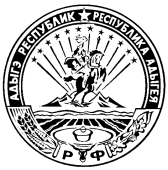 МИНИСТЕРСТВО ФИНАНСОВ РЕСПУБЛИКИ АДЫГЕЯП Р И К А ЗОт 30.12.2015 г                                                                                                №  273-Аг. МайкопО внесении изменений в план реализации основных мероприятий государственной программы Республики Адыгея «Управление государственными финансами» на 2015 год и на плановый период 2016 и 2017 годовВ соответствии с постановлением Кабинета Министров Республики Адыгея от 30 декабря 2015 года № 304 «О внесении изменений в государственную программу Республики Адыгея «Управление государственными финансами» на 2014-2018 годы» и Порядком принятия решений о разработке государственных программ Республики Адыгея, их формирования и реализации, утвержденным постановлением Кабинета Министров Республики Адыгея от 13 августа 2013 года № 180  п р и к а з ы в а ю: 	Внести  в план реализации основных мероприятий государственной программы Республики Адыгея «Управление государственными финансами» на 2015 год и на плановый период 2016 и 2017 годов, утвержденный приказом Министерства финансов Республики Адыгея от 13 марта 2015 года № 58-А «О плане реализации основных мероприятий государственной программы Республики Адыгея «Управление государственными финансами» на 2015 год и на плановый период 2016 и 2017 годов», следующие изменения:строкузаменить строкойстроку заменить строкойстрокизаменить строкамистрокузаменить строкойстрокузаменить строкойстрокизаменить строкамистрокизаменить строкамистрокизаменить строками     Министр                                                                                            Д.З. Долев«Всего831294,8706947,71014402,3Министерство финансов Республики Адыгея824677,1699968,71007151,8Государственное казенное учреждение Республики Адыгея «Централизованная бухгалтерия Министерства финансов Республики Адыгея»6617,76979,07250,5Подпрограмма 1.Долгосрочное финансовое планированиеМинистерство финансов Республики Адыгея0,0293872,0607588,1«Всего1237217,5706947,71014402,3Министерство финансов Республики Адыгея1230599,8699968,71007151,8Государственное казенное учреждение Республики Адыгея «Централизованная бухгалтерия Министерства финансов Республики Адыгея»6617,76979,07250,5Подпрограмма 1.Долгосрочное финансовое планированиеМинистерство финансов Республики Адыгея0,0293872,0607588,1«Подпрограмма 4. Управление государственным долгом Республики АдыгеяМинистерство финансов Республики Адыгея119500,0100000,0100000,0«Подпрограмма 4. Управление государственным долгом Республики АдыгеяМинистерство финансов Республики Адыгея159035,0100000,0100000,0Основное Мероприятие 4.3.Обслуживание государственного долга Республики АдыгеяМинистерство финансов Республики Адыгея119500,0100000,0100000,0Мероприятие 4.3.1.Осуществление платежей, связанных с обслуживанием  и погашением долговых обязательств Республики Адыгея, в соответствии с принятыми обязательствами и графиками погашения долговых обязательств Республики Адыгея, составленными в соответствии с условиями договоровМинистерство финансов Республики Адыгея119500,0100000,0100000,0Основное Мероприятие 4.3.Обслуживание государственного долга Республики АдыгеяМинистерство финансов Республики Адыгея159035,0100000,0100000,0Мероприятие 4.3.1.Осуществление платежей, связанных с обслуживанием  и погашением долговых обязательств Республики Адыгея, в соответствии с принятыми обязательствами и графиками погашения долговых обязательств Республики Адыгея, составленными в соответствии с условиями договоровМинистерство финансов Республики Адыгея159035,0100000,0100000,0 «Подпрограмма 5. Совершенствование системы межбюджетных отношений и содействие повышению уровня бюджетной обеспеченности муниципальных образованийМинистерство финансов Республики Адыгея668608,4267139,9260606,9«Подпрограмма 5. Совершенствование системы межбюджетных отношений и содействие повышению уровня бюджетной обеспеченности муниципальных образованийМинистерство финансов Республики Адыгея1034996,1267139,9260606,9«Основное мероприятие 5.2. Выравнивание бюджетной обеспеченности муниципальных образованийМинистерство финансов Республики Адыгея339842,4262139,9255606,9«Основное мероприятие 5.2. Выравнивание бюджетной обеспеченности муниципальных образованийМинистерство финансов Республики Адыгея338578,0262139,9255606,9«Мероприятие 5.2.2.Перечисление дотаций на выравнивание бюджетной обеспеченности муниципальных районов (городских округов) Министерство финансов Республики Адыгея306920,0235802,0229269,0«Мероприятие 5.2.3.Перечисление дотаций на выравнивание бюджетной обеспеченности поселений Министерство финансов Республики Адыгея13463,410770,710770,7«Мероприятие 5.2.4.Перечисление субвенций муниципальным районам на осуществление государственных полномочий по расчету и предоставлению дотаций на выравнивание бюджетной обеспеченности поселений Министерство финансов Республики Адыгея19459,015567,215567,2«Основное мероприятие 5.3.Поддержка мер по обеспечению сбалансированности местных бюджетов Министерство финансов Республики Адыгея323766,00,00,0«Мероприятие 5.3.1.Перечисление дотаций бюджетам муниципальных районов (городских округов) на поддержку мер по обеспечению сбалансированности бюджетов Министерство финансов Республики Адыгея323766,00,00,0«Мероприятие 5.2.2.Перечисление дотаций на выравнивание бюджетной обеспеченности муниципальных районов (городских округов) Министерство финансов Республики Адыгея306507,0235802,0229269,0«Мероприятие 5.2.3.Перечисление дотаций на выравнивание бюджетной обеспеченности поселений Министерство финансов Республики Адыгея13463,410770,710770,7«Мероприятие 5.2.4.Перечисление субвенций муниципальным районам на осуществление государственных полномочий по расчету и предоставлению дотаций на выравнивание бюджетной обеспеченности поселений Министерство финансов Республики Адыгея18607,615567,215567,2«Основное мероприятие 5.3.Поддержка мер по обеспечению сбалансированности местных бюджетов Министерство финансов Республики Адыгея691418,10,00,0«Мероприятие 5.3.1.Перечисление дотаций бюджетам муниципальных районов (городских округов) на поддержку мер по обеспечению сбалансированности бюджетов Министерство финансов Республики Адыгея691418,10,00,0Подпрограмма 6.Обеспечение реализации государственной программы Республики Адыгея «Управление государственными финансами» на 2014-2018 годы«Всего35240,437773,838045,3Подпрограмма 6.Обеспечение реализации государственной программы Республики Адыгея «Управление государственными финансами» на 2014-2018 годыМинистерство финансов Республики Адыгея28622,730794,830794,8Подпрограмма 6.Обеспечение реализации государственной программы Республики Адыгея «Управление государственными финансами» на 2014-2018 годыГосударственное казенное учреждение Республики Адыгея «Централизованная бухгалтерия Министерства финансов Республики Адыгея»6617,76979,07250,5Основное мероприятие 6.1.Обеспечение деятельности и выполнение функций Министерства финансов Республики Адыгея Министерство финансов Республики Адыгея28622,730794,830794,8Основное мероприятие 6.2.Обеспечение бюджетных полномочий государственного казенного учреждения Республики Адыгея «Централизованная бухгалтерия Министерства финансов Республики Адыгея» Государственное казенное учреждение Республики Адыгея «Централизованная бухгалтерия Министерства финансов Республики Адыгея»6617,76979,07250,5Подпрограмма 7. Повышение эффективности управления государственными финансами Республики Адыгея Министерство финансов Республики Адыгея	7946,08162,08162,0Подпрограмма 6.Обеспечение реализации государственной программы Республики Адыгея «Управление государственными финансами» на 2014-2018 годы«Всего35760,437773,838045,3Подпрограмма 6.Обеспечение реализации государственной программы Республики Адыгея «Управление государственными финансами» на 2014-2018 годыМинистерство финансов Республики Адыгея29142,730794,830794,8Подпрограмма 6.Обеспечение реализации государственной программы Республики Адыгея «Управление государственными финансами» на 2014-2018 годыГосударственное казенное учреждение Республики Адыгея «Централизованная бухгалтерия Министерства финансов Республики Адыгея»6617,76979,07250,5Основное мероприятие 6.1.Обеспечение деятельности и выполнение функций Министерства финансов Республики Адыгея Министерство финансов Республики Адыгея29142,730794,830794,8Основное мероприятие 6.2.Обеспечение бюджетных полномочий государственного казенного учреждения Республики Адыгея «Централизованная бухгалтерия Министерства финансов Республики Адыгея» Государственное казенное учреждение Республики Адыгея «Централизованная бухгалтерия Министерства финансов Республики Адыгея»6617,76979,07250,5Подпрограмма 7. Повышение эффективности управления государственными финансами Республики Адыгея Министерство финансов Республики Адыгея7426,08162,08162,0Основное мероприятие 7.5. Развитие автоматизированных информационных систем управления государственными финансами Республики Адыгея Министерство финансов Республики Адыгея	7946,08162,08162,0Мероприятие 7.5.1. Автоматизация процессов формирования и исполнения бюджета Республики Адыгея, а также сбора и формирования консолидированной отчетностиМинистерство финансов Республики Адыгея7946,08162,08162,0«Основное мероприятие 7.5. Развитие автоматизированных информационных систем управления государственными финансами Республики Адыгея Министерство финансов Республики Адыгея7426,08162,08162,0Мероприятие 7.5.1. Автоматизация процессов формирования и исполнения бюджета Республики Адыгея, а также сбора и формирования консолидированной отчетностиМинистерство финансов Республики Адыгея7426,08162,08162,0